	Na  temelju članka  57.  Poslovnika  Općinskog  vijeća  Općine  Ernestinovo ("Službeni  glasnik" broj 1/13, 4/13 i 1/17 ) sazivam5.  SJEDNICU  OPĆINSKOG  VIJEĆAOPĆINE  ERNESTINOVOkoja će se održati dana 11. prosinca  2017.  (ponedjeljak) s  početkom u 18.00  sati  u  vijećnici  Općine  Ernestinovo,  u  Ernestinovu,  V.  Nazora  64  te  predlažem  sljedećiDnevni redUsvajanje zapisnika 4. sjednicePismo namjere Brlić d.o.o. za kupovinu zemljišta označenog kao kčbr. 311/1 i 311/2, k.o. Ernestinovo – izlaganje direktora Marijana BrlićaRasprava i donošenje Proračuna Općine Ernestinovo za 2018. godinu, s projekcijama proračuna za 2019. i 2020. godinu i programima koji se donose uz ProračunDonošenje Odluke o izvršavanju Proračuna Općine Ernestinovo za 2018. godinuDonošenje Programa gradnje objekata i uređaja komunalne infrastrukture na području Općine Ernestinovo za 2017. godinuDonošenje Programa održavanja komunalne infrastrukture na području Općine Ernestinovo za 2017. godinuUsvajanje Izvješća povodom analize stanja u 2017. i smjernice za razvoj sustava civilne zaštite na području Općine ErnestinovoDonošenje Odluke o raspoređivanju sredstava za financiranje političkih stranaka i vijećnika Općinskog vijeća Općine Ernestinovo izabranih s liste grupe birača u 2018. godiniDonošenje Odluke o usvajanju Plana zaštite od požara za razdoblje 2017. – 2022. godineDonošenje Odluke o usvajanju izmjena i dopuna Prostornog plana uređenja Općine ErnestinovoDonošenje Pravilnika o stipendijama Općine ErnestinovoDonošenje Odluke o suglasnosti za ulaganje u energetsku obnovu i korištenje obnovljivih izvora energije u zgradama javnog sektora (zgrada koju koristi NK Laslovo '91.)Pismo namjere Ivana Kaniseka iz ErnestinovaRaznoPrilozi:Zapisnik 4. sjednicePismo namjere Brlić d.o.o.Prijedlog Proračuna za 2018., s projekcijama i programima uz ProračunPrijedlog Odluke o izvršavanju Proračuna Općine Ernestinovo za 2018. godinuPrijedlog Programa gradnje objekata i uređaja komunalne infrastrukture na području Općine Ernestinovo za 2017. godinuPrijedlog Programa održavanja komunalne infrastrukture na području Općine Ernestinovo za 2017. godinuNacrt Izvješća povodom analize stanja u 2017. i smjernica za razvoj sustava civilne zaštite na području Općine ErnestinovoPrijedlog Odluke o raspoređivanju sredstava za financiranje političkih stranaka i vijećnika Općinskog vijeća Općine Ernestinovo izabranih s liste grupe birača u 2018. godiniPrijedlog Pravilnika o stipendijama Općine ErnestinovoPismo namjere Ivana Kaniseka iz ErnestinovaNapomene uz materijale: Nacrt Plana zaštite od požara za razdoblje 2017. – 2022. godine, kao i Procjena ugroženosti od požara za područje Općine Ernestinovo objavljeni su na službenoj mrežnoj stranici Općine Ernestinovo www.ernestinovo.hr pod TRANSPARENTNOST RADA – SAVJETOVANJE SA ZAINTERESIRANOM JAVNOŠĆU odnosno: https://www.ernestinovo.hr/transparentnost-rada/savjetovanje-sa-zainteresiranom-javnoscu/  Navedeni planski dokumenti također su dostupni u Jedinstvenom upravnom odjelu pa ih zainteresirani vijećnici mogu dobiti na uvid i razmatranje. Zbog njihove opsežnosti, planski dokumenti nisu dostavljeni uz materijale za sjednicu.Prijedlog Odluke o usvajanju izmjena i dopuna Prostornog plana uređenja Općine Ernestinovo do dana slanja poziva za sjednicu Općinskog vijeća još nije dovršen, zbog potrebe završnih usklađivanja sa zahtjevima koje postavlja Zavod za prostorno uređenje Osječko-baranjske županije. Izrada izmjena i dopuna Prostornog plana uređenja Općine Ernestinovo povjerena je izrađivaču Zavod za prostorno planiranje d.d. Osijek te će nakon isporučenog nacrta Odluke o usvajanju izmjena i dopuna Prostornog plana uređenja Općine Ernestinovo, prijedlog Odluke vijećnicima biti dostavljen naknadno, a prije održavanja sjednice.U slučaju   nemogućnosti  dolaska   na  sjednicu, molimo  Vas da o  tome  obavijestite predsjednika   Vijeća,  na  tel.: 270-226PredsjednikOpćinskog vijećaKrunoslav Dragičević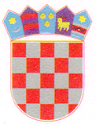 REPUBLIKA HRVATSKAOsječko-baranjska  županijaOpćina  ErnestinovoOpćinsko  vijećeKLASA: 021-05/17-01/6URBROJ: 2158/04-17-1Ernestinovo, 06.  prosinca 2017.